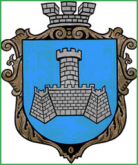 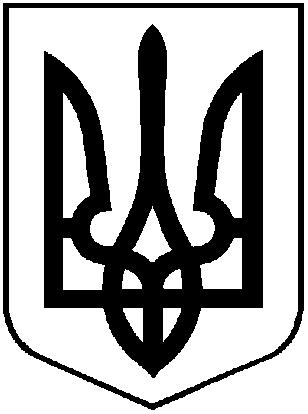 УКРАЇНАХМІЛЬНИЦЬКА МІСЬКА РАДАВІННИЦЬКОЇ ОБЛАСТІВиконавчий комітетР І Ш Е Н Н Явід  12 грудня 2019 року                                                        №474Про безоплатну передачу комунального майназ балансу КП «Хмільницька ЖЕК» на балансуправління житлово-комунального господарствата комунальної власності Хмільницької міської ради         Розглянувши лист КП «Хмільницька ЖЕК» від 01.11.2019 року  №169 щодо передачі з балансу підприємства будівлі колишньої котельні по вул. Декабристів,13А на баланс управління житлово-комунального господарства та комунальної власності Хмільницької міської ради з метою подальшої приватизації будівлі через електронну торгову систему «Прозорро.Продажі», а також у зв’язку із необхідністю  виготовлення  документації із землеустрою на земельну ділянку по вул. Декабристів,13А, відповідно до Положення про порядок списання та передачі майна, що належить до комунальної власності Хмільницької міської об’єднаної територіальної громади, затвердженого рішенням 15 сесії міської ради 6 скликання від 27.10.2011року №320 (зі змінами від 16.04.2019 року, рішення №2013),  керуючись ст.29, 59  Закону України «Про місцеве самоврядування в Україні», виконком Хмільницької міської радиВ И Р І Ш И В :1. Передати  безоплатно з балансу комунального підприємства «Хмільницька ЖЕК» на баланс управління житлово-комунального господарства та комунальної власності Хмільницької міської ради будівлю котельні, що знаходиться за адресою: вул. Декабрис- тів,13А, м. Хмільник, первісна вартість якої складає 139788,00 грн.( сто тридцять дев’ять тисяч сімсот вісімдесят вісім гривень), сума нарахованого зносу – 94577,37 грн. (дев’яносто  чотири тисячі п’ятсот сімдесят сім гривень 37 коп.), залишкова вартість – 45210,63 грн. (сорок п’ять тисяч двісті десять гривень 63 коп.)       2. Передачу вищезазначеного майна здійснити відповідно до вимог чинного законодавства та оформити актом приймання-передачі.      3. КП «Хмільницька ЖЕК» (Прокопович Ю.І.) та управлінню житлово-комунального господарства та комунальної власності Хмільницької міської ради (Сташок І.Г.), відобразити операції з приймання-передачі майна, зазначеного в п.1  цього рішення, у бухгалтерському обліку.4. Контроль за виконанням цього рішення покласти на заступника міського голови з питань діяльності виконавчих органів міської ради Загіку В.М.      В.о. міського голови,     секретар міської ради                                                                    П.В.Крепкий